Hast du schon mal mit einem Spiegel experimentiert?Worin kann man sich spiegeln?Dazu brauchst du:	Dinge, in denen du dich spiegeln kannst, also 	unterschiedliche Spiegelsorten (z.B. Kosmetikspiegel, Fliesenspiegel, blank polierte Gegenstände wie CDs oder Suppenkelle)So geht´s: 		Nachdem du verschiedene Sachen zusammengesucht hast, in denen du dich spiegeln kannst, experimentierst du damit.Das gibt es zu beobachten:				Die Spiegel kannst du ganz dich an dein Gesicht, weit entfernt, hochkant oder quer halten. In manchen Gegenständen ist das Spiegelbild verzerrt, kopfüber oder vergrößert. Glatte Spiegel geben die Realität unverfälscht wieder, gekrümmt verändert das Abbild.Mit einem Spiegel kann man Dinge sehen, die hinter einem, über einem oder hinter der Ecke versteckt sind, ohne, dass man selbst in diese Richtung schauen muss.Fortführung des Experimentes:Aus 1 mach 2Dazu brauchst du:	Unterschiedliche Glassteine, geometrische 				Formen, Papiervorlage mit halben BildernSo geht´s: 		Der Spiegel wird neben die Form, den Glasstein 				oder an das halbe Bild gehalten.Das gibt es zu beobachten:Das Motiv, was vor dem Spiegel ist, kannst du noch einmal sehen. So ergibt sich beispielsweise aus einer halben Sonne eine vollständige Sonne und Menge der Glassteine hat sich verdoppelt.Viel Spaß beim Ausprobieren!! 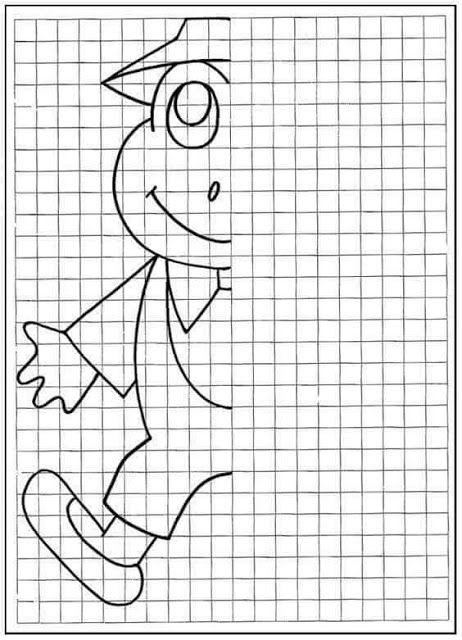 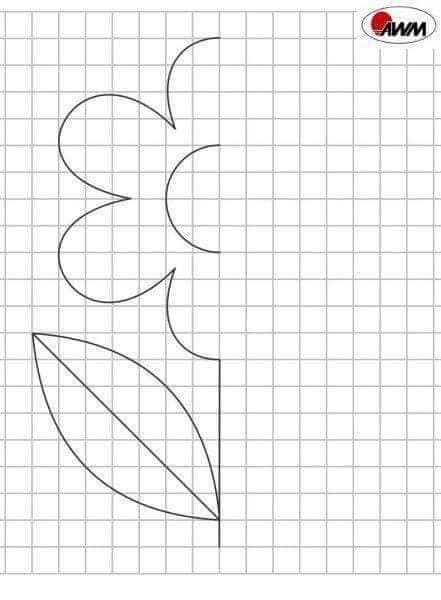 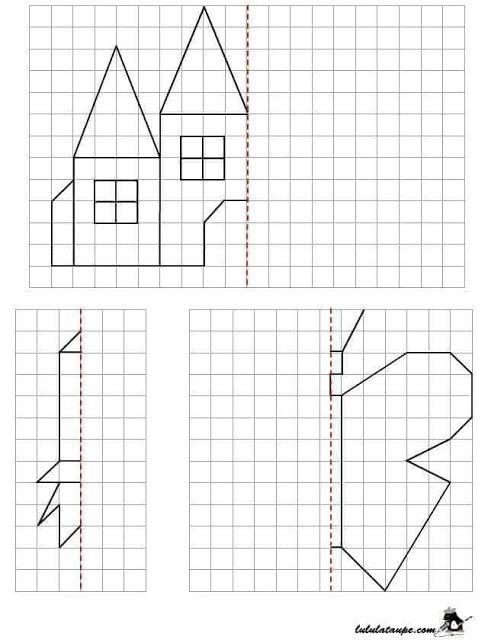 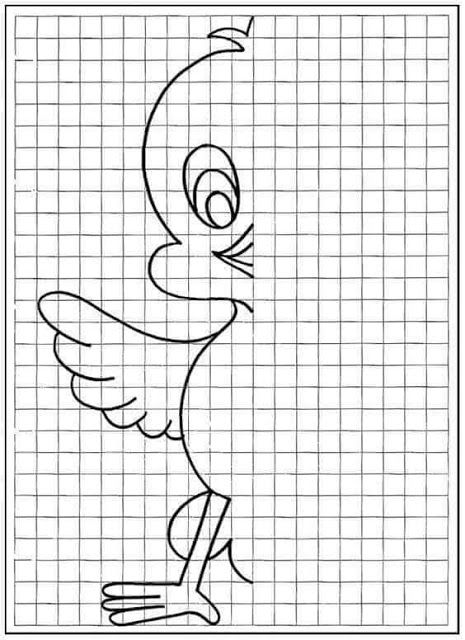 